учреждение образования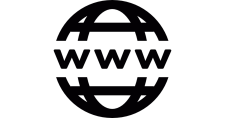 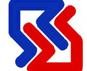 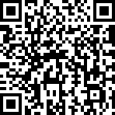 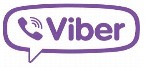 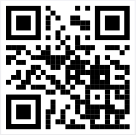 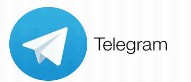 БЕЛОРУССКАЯ ГОСУДАРСТВЕННАЯ АКАДЕМИЯ СВЯЗИВЫСШЕЕ ОБРАЗОВАНИЕ I СТУПЕНЬ1-45 01 03 ИНФОКОММУНИКАЦИОННЫЕ СИСТЕМЫнаправление: СОПРОВОЖДЕНИЕ ПРОГРАММНОГО ОБЕСПЕЧЕНИЯКвалификация: Инженер по инфокоммуникационным системамЖДЕМ ВАС! ПРИЕМНАЯ КОМИССИЯ +375 17 379 41 14, г. Минск, ул. П.Бровки, 14управление изменениями программного продукта, поддержка его текущего состояния и функциональной пригодности, адаптация поставляемого программного обеспечения к новым условиямуправление изменениями программного продукта, поддержка его текущего состояния и функциональной пригодности, адаптация поставляемого программного обеспечения к новым условиямуправление изменениями программного продукта, поддержка его текущего состояния и функциональной пригодности, адаптация поставляемого программного обеспечения к новым условиямуправление изменениями программного продукта, поддержка его текущего состояния и функциональной пригодности, адаптация поставляемого программного обеспечения к новым условиямуправление изменениями программного продукта, поддержка его текущего состояния и функциональной пригодности, адаптация поставляемого программного обеспечения к новым условиямуправление изменениями программного продукта, поддержка его текущего состояния и функциональной пригодности, адаптация поставляемого программного обеспечения к новым условиямуправление изменениями программного продукта, поддержка его текущего состояния и функциональной пригодности, адаптация поставляемого программного обеспечения к новым условиямуправление изменениями программного продукта, поддержка его текущего состояния и функциональной пригодности, адаптация поставляемого программного обеспечения к новым условиямТехнические средства и программные инструменты для разработки программного обеспеченияУстановка, обновление и конфигурирование сопровождаемого программного обеспеченияСоздание базы знаний по наиболее частым вопросам пользователей программного обеспечения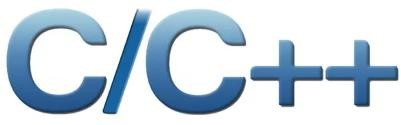 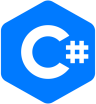 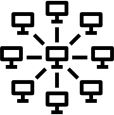 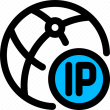 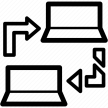 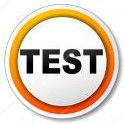 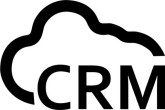 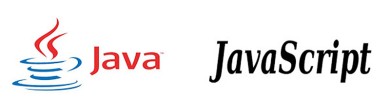 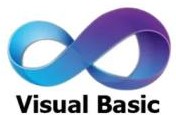 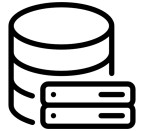 Выбор методики и средств администрирования, контроля функционирования, анализа работы аппаратно-программного комплекса ИСОказание информационной поддержки пользователей по вопросам эксплуатации программного обеспеченияМетоды и средства резервного копирования и восстановления БДВыбор стандартов, методов, инструментов, технических средств для проведения работ по сопровождению программного обеспеченияКоординация действий разработчиков программного обеспечения по устранению выявленных ошибокФункциональные возможности и методы администрирования, настройки БД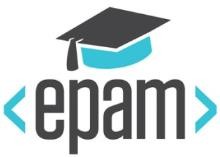 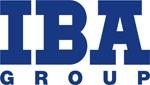 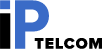 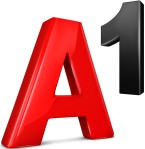 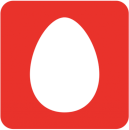 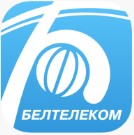 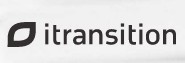 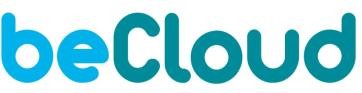 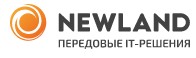 Установка и настройка аппаратно- программного комплекса, системного, прикладного и сопровождаемого программного обеспеченияМетоды и средства обнаружения ошибок и регистрации характеристик ошибок, вызывающих сбой в работе программным обеспечениемВыполнение резервного копирования аппаратно-программного комплекса и сопровождаемого программного обеспечения